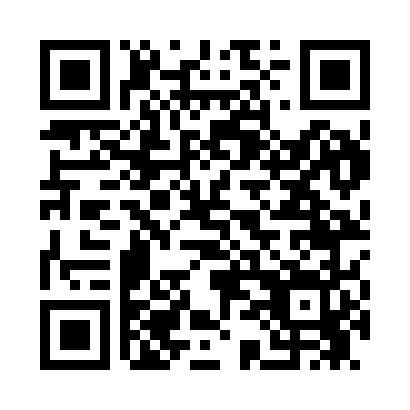 Prayer times for Centerdale, Iowa, USAMon 1 Jul 2024 - Wed 31 Jul 2024High Latitude Method: Angle Based RulePrayer Calculation Method: Islamic Society of North AmericaAsar Calculation Method: ShafiPrayer times provided by https://www.salahtimes.comDateDayFajrSunriseDhuhrAsrMaghribIsha1Mon3:535:351:095:118:4310:252Tue3:545:361:095:118:4310:253Wed3:555:361:105:118:4310:244Thu3:565:371:105:118:4310:245Fri3:565:371:105:118:4210:236Sat3:575:381:105:128:4210:237Sun3:585:391:105:128:4210:228Mon3:595:391:105:128:4110:219Tue4:005:401:115:128:4110:2010Wed4:015:411:115:128:4010:2011Thu4:025:411:115:128:4010:1912Fri4:035:421:115:128:3910:1813Sat4:055:431:115:128:3910:1714Sun4:065:441:115:118:3810:1615Mon4:075:451:115:118:3810:1516Tue4:085:451:115:118:3710:1417Wed4:095:461:115:118:3610:1318Thu4:115:471:125:118:3610:1219Fri4:125:481:125:118:3510:1120Sat4:135:491:125:118:3410:1021Sun4:145:501:125:118:3310:0822Mon4:165:511:125:108:3210:0723Tue4:175:521:125:108:3110:0624Wed4:185:531:125:108:3110:0425Thu4:205:531:125:108:3010:0326Fri4:215:541:125:098:2910:0227Sat4:235:551:125:098:2810:0028Sun4:245:561:125:098:279:5929Mon4:255:571:125:088:269:5730Tue4:275:581:125:088:259:5631Wed4:285:591:125:088:239:54